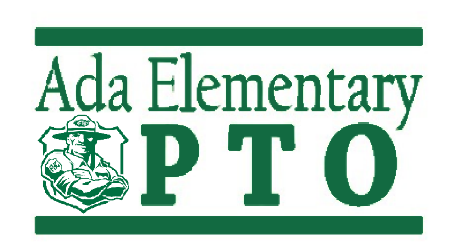 Meeting Minutes – February 2, 2023 – 6:30 PMAttendees: Jamie Farber, Kendra Reinoehl, Amanda Tank, Katie Prince, Nichole Gunderson, Emily Brzezinski, Amber McCarthy, Colleen Fuelling, Rebekah Spoelhof, Theresa SacharskiBegan: 6:38pm1.      Carnivala.      Nichole and Emily met with Colleen + phone call Amandab.      Will take place on Friday, May 5: NO School DayI. 5:30pm-8pmc.      Will use Fun Services as main vendor again, contract in process with Emily                             I. Expect $3,500-$4,000 cost, quote similar to last year                             Ii. Source prizes from Fun Services, some leftover in PTO closet – take inventory                             iii. Will get inflatables form Fun Services as welld.      Plan to not do snow cones, but maybe cotton candy?e.      Collaborating with NHS group again – bulk of volunteers were from NHSf.       Food Trucks                              i. Ollies Donuts, Ice Box ice cream, Arcane Pizza, Lets Taco Bout It, Patty Matters  g.      Balloon Guy same – Jimh.      Face painting – friend of Emily’si.       Collaboration request                              I. Emily and Nichole would like some sort of “day-of-captains” for certain areas – as			   point people to help answer questions/direct through out                              Ii. PTO help with getting volunteersj.       50/50 Raffle?                               I. Do every other year at carnival because doing 50/50 at Ada Auctionk.      Wristbands - $15 /child again                                I.  $20 at the door again?                                ii. Possibility of sending them home ahead of time which was done in previous years		  iii. Need more people to help with Check-In & wristbands this yearl.       Appreciated members of community attending	   I. possible Card My Yard or banner sign for more visibilitym.    Not supposed to be fundraiser, rather a Give-back eventn.     Check-In process last year flooded!                  I. Right on rush at beginning                                 ii. Volunteer check-in                                 iii. Food truck check-ino.      Last minute move of games                                    I.  Section off  portion of parking lot to spread out?                                     ii. Could have unorganized games in the field too  besides just carnival gamesp.      Inflatables in the gym                                     I. Hope to put them outside if weather is okay, not too windy like last yearr.       Carnival-separate email address,  all info synced  in for future yearss.      Child care at school on May 5?                                    I. May not be possible to set up in  parking lot ahead of time, staff from multiple 			           schools will be here for PD                          t.       Tables set-up by food trucks                                     I. Last year max amount of tables & chairs borrowed  from FHPS, will seek out again2.      Approve Minutes from last montha.      Theresa Sacharski made motion to approve, Colleen Fuelling seconded3.      Cash Clasha.      Next week 2/6-2/10b.      Each classroom has cups MI vs. MI State                                     I. Who can check each classroom has 2 cups?c.      Count change/bills money each dayd.      Venmo and Paypal is an optione.      Flag changes each day depending on who wins totalf.       Ultimate winner – flag flies for the whole next weekg.      Coin counter                                      I. Amanda and Katie each have one to bringh.      Jamie has spreadsheet from previous years for tallying                                      I. Will send to Amanda to convert to Google Doc to track amountsi.      Flyer will go out in Friday Folder		         I. Jamie to makej.      Jamie will send out Sign-Up Genius for PTO Board to sign-up	        I. Need 2 people each day in the morningk.       Every year amount we raises goes up                                     I. $1,000 just on Friday!l.    Rebekah & Kendra will make a poster board visual to help the  kids track amount raised4.      Ice Skating Eventa.      Do we want a PTO advertising table?	*OK to keep unmannedb.      Just… PTO welcomes YOU!                                      I. Upcoming events flyers available for people to grab                                      ii. QR code print out and put on table so people can sign-up                                      iii. Just info and welcome!5.      Conference Dinnersa.      March 21 and 23b.      Catering this time! $1,600 budgeted                                    i. Options: Qdoba, Costco salads & sandwiches, Noodles & Co (approx. $600-700), 		                         O’Briens deli?, Olive Garden, Vitale’s, Mediterranean? Allison Harper (was $1,150)c.      Price out options and decide on two d.      Still create Sign Up Genius for parents to donate drinks and dessert6.      Auctiona.      April 28, Wildwood Farms bookedb.      $50/ticketc.      Uber & Lyft pre-book – advertise to do thatd.      Need directional signs by roade.      Only need simple decorations – mason jar flowersf.       Beer garden areag.      Music options                                   i. Mandy local singer for live music? Still waiting to hear from her? $$                                   ii. Marisa Lunt may be available pending soccer time?                                   iii. Domestic Problems artist?                                    iv. We will pay                                     v. Savana Beal – ECSE mom has sound systemh.      Kim VanAntwerp would be willing to speak in regards to Kindness Initiativei.       Lots of Donations for items Amber & Carmen tracking!                                      I. Katie’s Dad may be a chef option?j.       Set up a time & who’s willing to help write & assemble letters to solicit businesses for                         	donations                                       I. Letters to sponsors                                       ii. Get labels printedk.      Deadline for teachers to give experiences?                                        I. Jamie will talk with Melanie about a deadline                                        ii. Skinner & Lowell building birdhouses with kids, PTO will cover material costsl.       We are working off of Google Doc Auction spreadsheet to track donated itemsm.    Wine Pull                                          i. Rebekah will ask Allied Beverage contact                                         ii. Katie ask Kamil and Dad for wine                                        iii. 60 bottles needed                                        iv. $25 per bottle                                         v. Look for deals at stores?                                        vi. Funny wines?                                      vii. Key to have wine bags – put names on them and put aside once people pull                                     viii.     50/50 raffle – 4 week license $50n.      Do we need to pay taxes?o.      When do we need to send home info?                                          i. March 3 send out                                         ii. March 24 final RSVP date                                        iv. Stragglers after spring break – last callp.      Google Form RSVP?                                          i. Each will receive an envelope with info, map, and food & drink tickets7.      Kindness Initiativea.   Funds can be used towards Emergency Fund - evolve to a fund for not just families in dire need but if someone’s having surgery, having a hard time, etc.b.   Ada Kindness – cookies & card or meal to familiesc.   Kindness Community Focus                                          i. Self-kindness & mental health                       	Individual                                         ii. Kindness to others                             		Families                                        iii. Kindness to community                                    	Community                                        iv. Kindness is the heartbeat of Adad. Rebekah’s creating a bulletin board: Kindness is the heartbeat of AdaI. Hanging hearts at main entrance where people write… Ada is kind because…e.  Auction profits could go to 3 areas                                          i. Audrey & Lucas                                         ii. Mental health fund (Kim)                                        iii. Emergency Fund (for Ada community)8.      Melanie’s Playground Painting Projecta.      Have $3500 towards it from FH Galab.      Costs $6500-$7600 totalc.      Painting on wall and ground?d.      Includes more inclusive games?e.     Paint on school? Kindness wall?                                          i. Self affirmations                                         ii. Reminders?                                        iii. In kids bathrooms too                                        iv. Extend on playground                                         v. Garden?9.     Budget Overflowa.      Remind teachers to use their grant money! $3600 left unusedb.      Staff Appreciation Week still has large budget, realize increasing costsc.      Magiciand.      Inflatable $800 – Field Day                                          i. Will cover snacks too, so another $1,000f.       Original Works fundraiser                                          i. Heidi Iacovoni chairing, already in progress so can’t nix this yearg.      Playground Equipment: We NEED…                                          i. Balls                                         ii. Soccer nets                                        iii. Make as an Auction donation visual item10.   Junkluggers?a.      Ask if they’ll do spring instead? Otherwise, a Yesb.      We only need to post something on social media11.   Herb & Firea.      Flyers made cost $62b.      Only received Proceeds of $44c.      She said **bring flyer to receive 10 or 15%  proceedsd.      Having to physically bring flyer doesn’t yield a lote.      Other restaurant night options:                                          i. Lalo’s                                         ii. Papa K’s                                        iii. Luna?                                        iv. Hungry Howies                                         v. Partnership for conference dinner nights           vi. Will Olive Garden or Texas Roadhouse donate to conference dinners?                           * Kendra will call to find out12.   Other Fundraiser ideasFrozen cookie dough fundraiser?Nothing Bundt Cake - other PTOs have yielded huge profit fromMaybe rollout on a non-auction yearLima Candle re-check in the fall?13.   Teachersa.      Kristin LaSage                                         I. Going out to have a baby 2/1                                         ii. Will send flowers soon from PTOb.      Heather Schanski                                          i. Going out for surgery May 2                                         ii. Possible meals afterwards?                                        iii. Will get in touch with Heidi -  room parentMeeting Adjourned: 8:30pm 